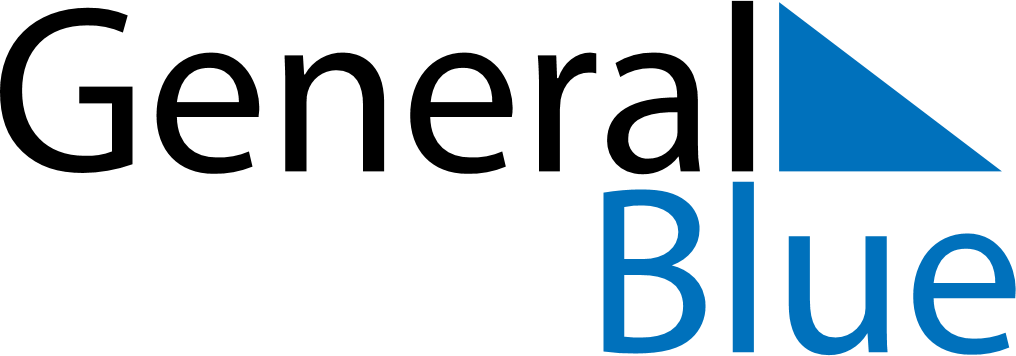 Weekly CalendarJuly 26, 2020 - August 1, 2020Weekly CalendarJuly 26, 2020 - August 1, 2020SundayJul 26SundayJul 26MondayJul 27TuesdayJul 28TuesdayJul 28WednesdayJul 29ThursdayJul 30ThursdayJul 30FridayJul 31SaturdayAug 01SaturdayAug 01My Notes